Haz una tabla que contenga 10 cualidades y 10 defectosEscribe una carta para tu futuro yo, por ejemplo tu en el 2025 y escribe como vas  a mejorar tus defectos y a potenciar tus cualidades.TALLER No   	2	NOMBRE DEL TALLER:   	Diagnóstico Inicial	ÁREA:  ERES	DOCENTE: MELISSA ANDREA MONCADA	GRUPO:  Septimo a	FECHA:  febrero 2024	FASE DE PLANEACIÓN O PREPARACIÓNCOMPETENCIA: Identificar el nivel de habilidades, capacidades y conocimientos que demuestran los estudiantes frente a su proyecto de vida.EVIDENCIA DE APRENDIZAJE: Diagnóstico Inicial.FASE DE EJECUCIÓN O DESARROLLOINSTRUCCIONES: Lee atentamente la siguiente actividad, cópiala y resuélvela en el cuaderno.Conocerse a uno mismo es la clave para encontrar nuestra identidad y realizarnos.Responde: Este test te ayudará a que puedas conocerte mejor y, también, a que pueda identificar las áreas más sobresalientes de su inteligencia. Instrucciones: Lee cuidadosamente cada una de las afirmaciones siguientes. a.- Si crees que refleja una característica tuya y te parece que la afirmación es verdadera, escribe "V". b.- Si crees que no refleja una característica tuya y te parece que la afirmación es falsa, escribe una "F". c.- Si estás dudoso porque a veces es verdadera y a veces falsa no escribas nada y déjala en blanco. Recuerda que el más interesado en saber cómo eres tú mismo, por eso responde con mucha honestidad y sinceridad. 1.- _________ Prefiero hacer un mapa que explicarle a alguien como tiene que llegar a un lugar determinado. 2.- _________ Si estoy enojado o contento generalmente sé la razón exacta de por qué es así 3.- _________ Sé tocar, o antes sabía, un instrumento musical. 4.- _________ Asocio la música con mis estados de ánimo 5.- _________ Puedo sumar o multiplicar mentalmente con mucha rapidez 6.- _________ Puedo ayudar a un amigo(a) a manejar y controlar sus sentimientos, porque yo lo pude hacer antes en relación a sentimientos parecidos 7.- _________ Me gusta trabajar con calculadora y computadoras 8.- _________ Aprendo rápidamente a bailar un baile nuevo 9.- _________ No me es difícil decir lo que pienso durante una discusión o debate. 10.- ________¿Disfruto de una buena charla, prédica o sermón? 11.- ________ Siempre distingo el Norte del Sur, esté donde esté. 12.- ________ Me gusta reunir grupos de personas en una fiesta o evento especial. 13.- ________ Realmente la vida me parece vacía sin música 14.- ________ Siempre entiendo los gráficos que vienen en las instrucciones de equipos o instrumentos. 15.- ________ Me gusta resolver puzzles y entretenerme con juegos electrónicos. 16.- ________ Me fue fácil aprender a andar en bicicleta o patines 17.- ________ Me enojo cuando escucho una discusión o una afirmación que me parece ilógica o absurda. 18.- ________ Soy capaz de convencer a otros que sigan mis planes o ideas. 19.- ________ Tengo buen sentido del equilibrio y de coordinación. 20.- ________ A menudo puedo captar relaciones entre números con mayor rapidez y facilidad que algunos de mis compañeros. 21.- ________ Me gusta construir modelos, maquetas o hacer esculturas. 22.- ________ Soy bueno para encontrar el significado preciso de las palabras. 23.- ________ Puedo mirar un objeto de una manera y con la misma facilidad verlo dado vuelta o al revés. 24.- ________ Con frecuencia establezco la relación que puede haber entre una música o canción y algo que haya ocurrido en mi vida. 25.- ________ Me gusta trabajar con números y figuras 26.- ________ Me gusta sentarme muy callado y pensar, reflexionar sobre mis sentimientos más íntimos. 27.- ________ Solamente con mirar las formas de las construcciones y estructuras me siento a gusto. 28.- ________ Cuando estoy en la ducha, o cuando estoy solo me gusta tararear, cantar o silbar. 29.- ________ Soy bueno para el atletismo 30.- ________ Me gusta escribir cartas largas a mis amigos. 31.- ________ Generalmente me doy cuenta de la expresión o gestos que tengo en la cara. 32.- ________ Muchas veces me doy cuenta de las expresiones o gestos en la cara de las otras personas. 33.- ________ Reconozco mis estados de ánimo, no me cuesta identificarlos. 34.- ________ Me doy cuenta de los estados de ánimo de las personas con quienes me encuentro 35.- ________ Me doy cuenta bastante bien de lo que los otros piensan de mí.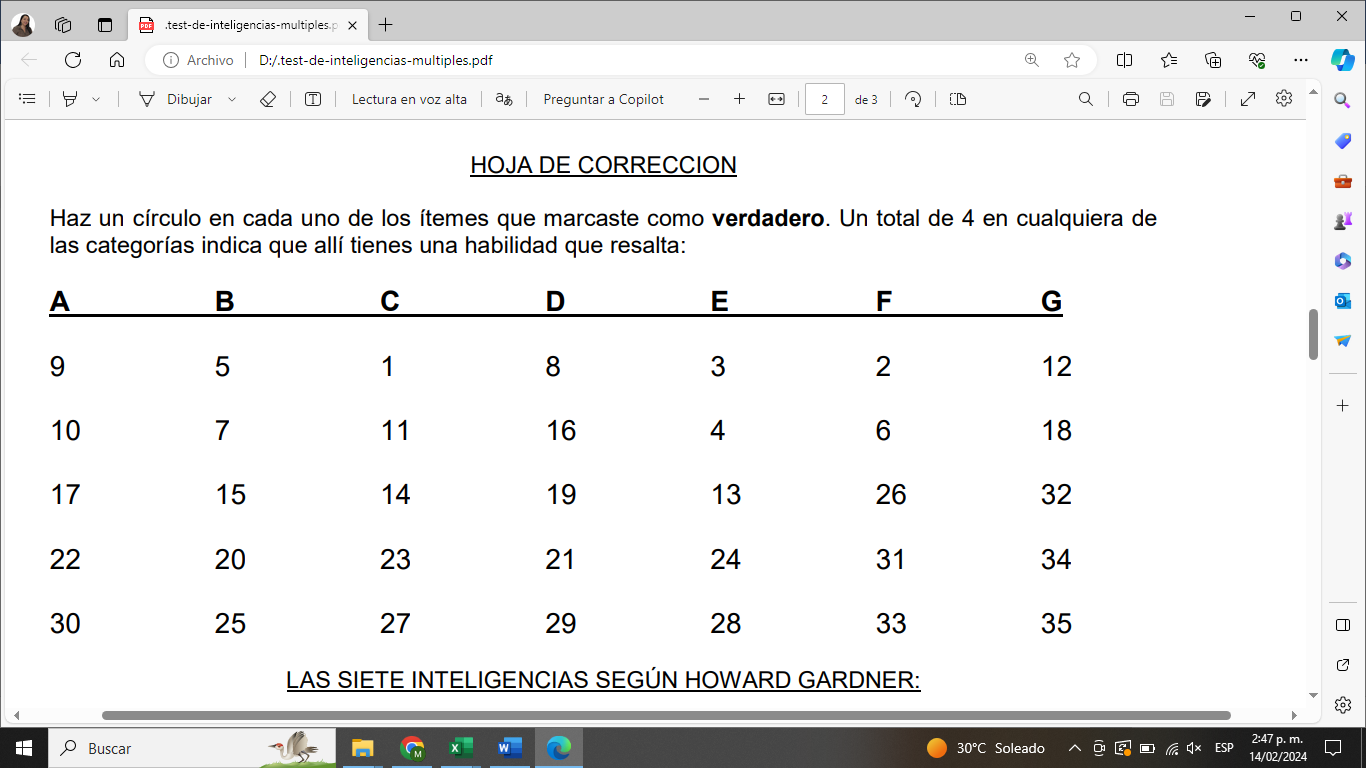 CUALIDADESDEFECTOS